Do you care about BRADENHAM PARISH?
Do you want to do something positive
for your community?
Can you think, listen and act locally?Elections to Bradenham Parish Council will be held
on 7 May 2020*Why not consider becoming a Councillor?To find out more please visit www.e-voice.org.uk/bradenham-parish-council*Applications must be submitted by 8 April 2020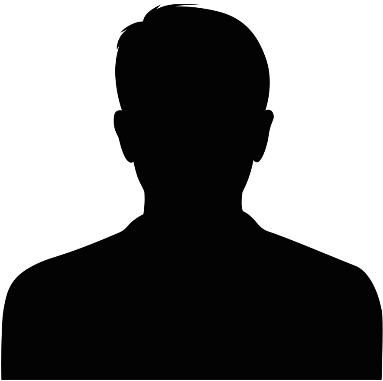 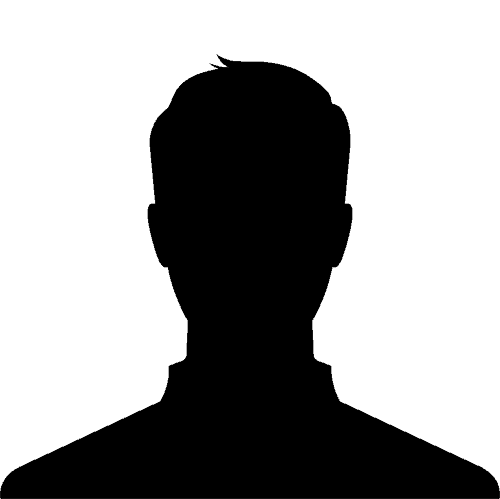 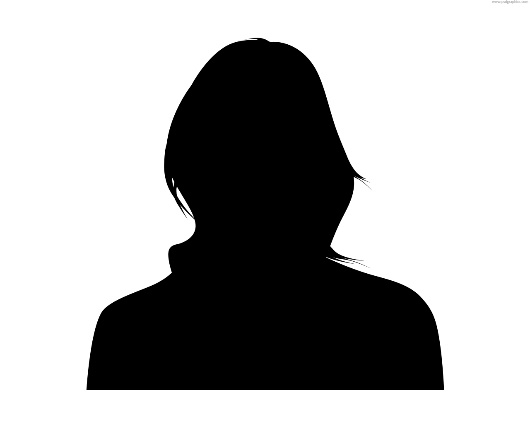 